NAME________________________________________________ DATE_______________________ HOUR______Unit 6- Geometry REVIEWQuestion 1Consider this figure. 

 

Enter the area of the right triangle, in square 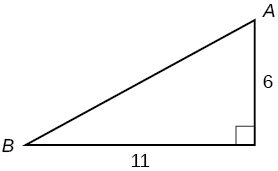 centimeters. 

 square centimetersQuestion 2Ramon was plotting the coordinates of a polygon.  He has    plotted the coordinates of the polygon shown below.  What  is the area of Ramon's polygon? 

1.  Point A (2, 5) 
2.  Point B (8, 5) 
3.  Point C (8, 9) 
4.  Point D (5, 7) 
5.  Point E (2, 9) 

 

 square units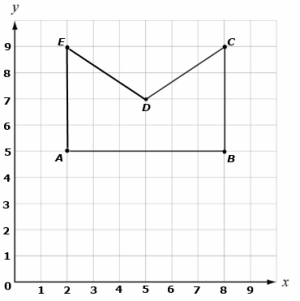 Question 3 

In the figure shown above, all the corners form right angles.  What is the area of the figure?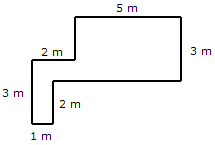 Question 4Use this figure to answer the questions that follow. 

 

Part A: 
What is the area of triangle FIJ?   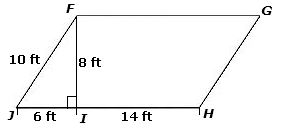 

Part B: 
What is the area of parallelogram FGHJ?Question 5A cube has edges of 3 ½ inches. How many cubes with side lengths of ½ inches would be needed to fill the prism? Question 6A quadrilateral has the following vertices on a coordinate     plane: 

Point J: (3, –6) 
Point K: (–1, –6) 
Point L: (–1, 2) 
Point M: (3, 2) 

Enter the length of side KL. 

 units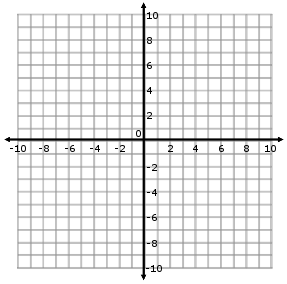 Question 7 Carterville was built along a grid using a coordinate plane. City Hall, the Fire Department, and the Police Department are the vertices of a triangle. City Hall is located at (1, 4), the Fire Department is located at (-3, 4) and the Police Department is located at (1, -2).  Each square on the coordinate plane is equal to 1 square mile. Which department is closer to City Hall and by how much?Question 8Which of the following sets of coordinates represents   the image shown below? 
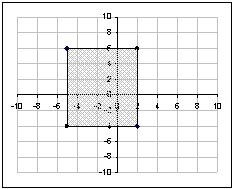 Question 9 

Calculate the volume of the rectangular prism in the   diagram above.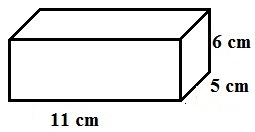 Question 10Consider this figure. 

 

Enter the volume of this right rectangular prism in cubic inches. 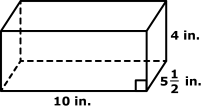 Question 11Philip claims this net will fold to form a triangular pyramid. 

 
Is Philip correct?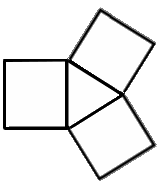 Question 12What is the surface area of the net shown below? 

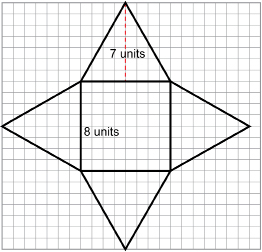 Question 13What is the surface area of the box shown by the pattern below? 

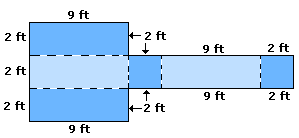 Question 13What is the surface area of the box shown by the pattern below? 

